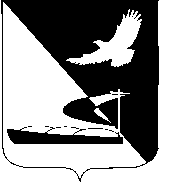 АДМИНИСТРАЦИЯ МУНИЦИПАЛЬНОГО ОБРАЗОВАНИЯ«АХТУБИНСКИЙ РАЙОН»РАСПОРЯЖЕНИЕ28.05.2018                                                                                      № 379-рО внесении изменения в распоряжениеадминистрации МО «Ахтубинский район» от 17.05.2018 № 310-р          В соответствии со статьей 100 Федерального закона от 05.04.2013              № 44-ФЗ «О контрактной системе в сфере закупок товаров, работ, услуг для обеспечения государственных и муниципальных нужд», Порядком осуществления ведомственного контроля в сфере закупок товаров, работ, услуг для обеспечения муниципальных нужд, утвержденным постановлением администрации МО «Ахтубинский район» от 15.07.2014 № 1068, Планом проведения плановых проверок подведомственных заказчиков в сфере закупок товаров, работ, услуг для обеспечения муниципальных нужд на 2018 год, утвержденным постановлением администрации МО «Ахтубинский район» от 31.01.2018 № 60: Внести в распоряжение «О проведении плановой проверки муниципального унитарного предприятия «Типография» МО «Ахтубинский район» от 17.05.2018 № 310-р следующее изменение по тексту: - слова «бюджетного учреждения» заменить словами «муниципального унитарного предприятия».Отделу информатизации и компьютерного обслуживания администрации МО «Ахтубинский район» (Короткий В.В.)  обеспечить размещение настоящего распоряжения в сети Интернет на официальном сайте администрации МО «Ахтубинский район» в разделе «Экономика» подразделе «Экономическая политика» подразделе «Ведомственный контроль в сфере закупок».И.о. главы муниципального образования			    	     И.В. Чевиленко